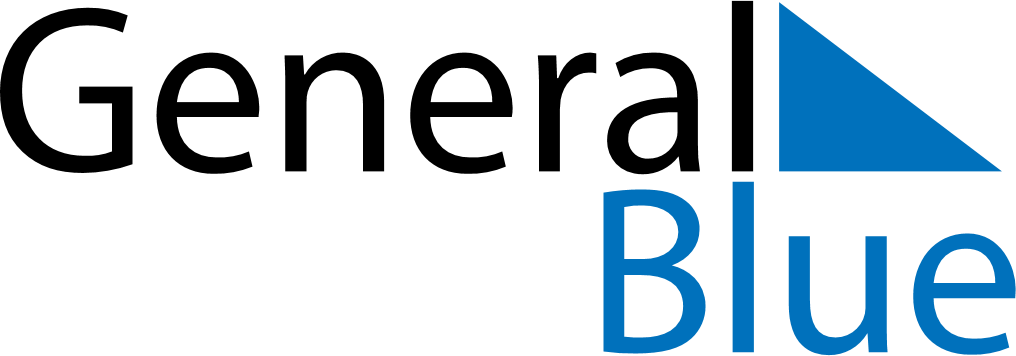 March 1901March 1901March 1901March 1901March 1901SundayMondayTuesdayWednesdayThursdayFridaySaturday12345678910111213141516171819202122232425262728293031